Item #ItemDonation By:Estimated$Starting Bid $001Free Hour of Bowling for 5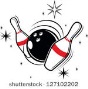 Fleetway50.0020.00002$25 Gift Card at Fireside RestaurantFireside Restaurant100.0040.000032 Tickets: August Wilson’s FencesGrand Theatre150.0050.000042 Water Park Day Pass For East ParkEast Park50.0015.000054 London Lightning Tickets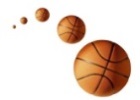 Southside Group100.0040.00006$20 Deluxe BucksByron Pizza20.008.00007$20 Deluxe BucksByron Pizza20.008.00008$20 Deluxe BucksByron Pizza20.008.00009$20 Deluxe BucksByron Pizza20.008.00010$20 Deluxe BucksByron Pizza20.008.000112 London Knights Tickets: London vs. Flint: March 8Pittendreigh Family50.0020.000122 London Knights Tickets: London vs. Saginaw: March 9Pittendreigh Family50.0020.00013OSMO Genius KitBonnie Taylor130.0040.00014Designer Grab Bar with Towel Bar-MOENHousehold Plumbing46.0020.00015Grab Bar with Toilet Paper Holder-MOENHousehold Plumbing45.0020.00016Mastercraft 95 Piece Socket & Tool SetW.O.F.G.P.A.150.0045.000173 qt. Bake Dish Transport SystemW.O.F.G.P.A.40.0020.00018Canadian Flag  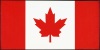 Century Flag35.0015.00019Buildabear WorkshopBonnie Taylor13.07.00020Pottery Coffee MugHutton House22.008.0021Pottery Coffee MugHutton House22.008.0022Dart Board PLUS 2 Sets of Darts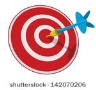 Sanders100.005.00023Scotiabank Hockey Club Autographed Jersey. Size YXLCourtney MitchellPriceless25.00024Instant Pot Miracle CookbookWiebe Family23.0010.00025Mastercraft Corded Multi-Crafter KitWiebe Family50.0020.00026Reebok R21 Hockey Stick-LEFTChris Whalan25.0010.0002712’ Colour Changing Tape Light KitWorking8Inc.49.0020.00028LED Puck Lights with Touch SensorWorking8Inc.49.0020.000297” LED Closet Light: Rechargeable & Motion ActivatedWorking8Inc.29.0015.0003012” LED Under Cabinet Light-Plug INWorking8Inc.20.008.0003112” LED Under Cabinet Light-Plug INWorking8Inc.20.008.0003212”LED Under Cabinet Light:Motion Activated-Rechargeable Working8Inc.20.008.00033Hard-Wired Colour Changing Under Cabinet LED LightWorking8Inc.25.0010.00034Hard-Wired LED Under Cabinet Bar LightWorking8Inc.25.0010.00035Rainfresh Drinking Water System 2Bryan Gilbart125.0040.00036STASIS Socks, Size smallHill Family35.0015.00037Rainfresh Reverse Osmosis Drinking Water SystemBryan Gilbart300.00100.00038Patio/Deck LightSkyview Pools100.0030.00039Patio/Deck LightSkyview Pools100.0030.00040Patio/Deck LightSkyview Pools100.0030.00041Women’s Beauty Pamper Yourself Gift BasketBlayke Doneff60.0020.00042Women’s Beauty Pamper Yourself Gift BasketBlayke Doneff60.0020.00043Women’s Beauty Pamper Yourself Gift BasketBlayke Doneff60.0020.00044Women’s Beauty Pamper Yourself Gift BasketBlayke Doneff60.0020.00045Women’s Beauty Pamper Yourself Gift BasketBlayke Doneff60.0020.00046Women’s Beauty Pamper Yourself Gift BasketBlayke Doneff60.0020.00047Women’s Beauty Pamper Yourself Gift BasketBlayke Doneff50.0020.00048NHL-Los Angeles Kings Light-UP DecalBrad Sparling55.0015.00049NHL-Pittsburg Penguins WatchBrad Sparling55.0015.00050NHL-Edmonton Oiler’s WatchBrad Sparling55.0015.00051NHL-Los Angeles WatchBrad Sparling65.0020.00052NHL-Pittsburg Penguins WatchBrad Sparling55.0015.00053NHL-Pittsburg Penguins WalletBrad Sparling30.0010.00054NHL-Calgary Flames WalletBrad Sparling30.0010.00055NHL-Winnipeg Jets WalletBrad Sparling30.0010.00056NFL-Buffalo Bills WalletBrad Sparling30.0010.00057NFL-San Francisco 49ers WalletBrad Sparling30.0010.00058NHL-Calgary Flame Sports WatchBrad Sparling30.005.00059NHL-Edmonton Oiler’s Sports WatchBrad Sparling30.005.00060NHL-Buffalo Saber’s Sports WatchBrad Sparling30.005.00061Gongshow-Green/Black Tank Top –XLBrad Sparling25.005.00062Gongshow Blue T-Shirt-XLBrad Sparling20.005.00063Gongshow Blue T-Shirt-XLBrad Sparling20.005.00064Gongshow Blue T-Shirt-XLBrad Sparling20.005.00065L.A. Kings Sweater XXLBrad Sparling50.0010.00066Gongshow Grey/Black/Red T-Shirt-MedBrad Sparling30.005.00067Gongshow Black/White Golf Shirt-XLBrad Sparling40.0015.00068Minnesota Wild Scrimmage Shirt-MedBrad Sparling30.005.00069Minnesota Wild Golf Shirt-MedBrad Sparling40.0010.00070Minnesota Wild Golf Shirt-XLBrad Sparling40.0010.00071L.A. King Warm Up Jacket: SmallBrad Sparling50.0020.00072L.A. King Warm Up Jacket: LargeBrad Sparling50.0020.00073Gongshow Women’s Sweat Shirt: SmallBrad Sparling50.0020.00074CTC Obstacles: 2-90 minute Open GymCarol-Lynn Holden30.0010.00075CTC Obstacles: 2-90 minute Open GymCarol-Lynn Holden30.0010.00076UNIFOR Local 88 Men’s long sleeve T-Shirt, size XLUNIFOR Local 8835.0010.00077UNIFOR Local 88 ToqueUNIFOR Local 8820.008.00078UNIFOR Local 88 ToqueUNIFOR Local 8820.008.00079UNIFOR Local 88 ToqueUNIFOR Local 8820.008.00080Soft Recovery Collar-size smallJon Plumley25.005.00081Soft Recovery Collar-size mediumJon Plumley25.005.00082Soft Recovery Collar-size mediumJon Plumley25.005.00083Soft Recovery Collar-size largeJon Plumley25.005.00084Soft Recovery Collar-size largeJon Plumley25.005.00085Inflatable Recovery Collar-size smallJon Plumley15.005.00086Supreme Christmas Tree StandJon Plumley158.0035.00087Supreme Christmas Tree StandJon Plumley158.0035.00088Supreme Christmas Tree StandJon Plumley158.0035.00089Supreme Christmas Tree StandJon Plumley158.0035.00090Supreme Christmas Tree StandJon Plumley158.0035.00091Metal Artificial Tree StandJon Plumley221.0035.00092Santa Solution Steel Arm Christmas Tree StandJon Plumley110.0025.00093Supreme Commercial Grade Christmas Tree StandJon Plumley96.0035.00094Planter Set-3 large Terra CottaJon Plumley50.0015.00095Planter Set-3 large Terra CottaJon Plumley50.0015.00096Planter Set- 2 Green+ 1Terra CottaJon Plumley50.0015.00097Planter Set-4 Terra Cotta Med-SmallJon Plumley50.0015.00098Tripod SprinklerJon Plumley69.0025.00099Meter-Man Measuring WheelJon Plumley66.0020.00100Portable Safe with AlarmJon Plumley75.0020.00101Cable Lock with AlarmJon Plumley35.0015.00102Cable Lock with AlarmJon Plumley35.0015.00103Laptop Computer Cable LockJon Plumley39.9915.00104Retractable Cable Lock with AlarmJon Plumley35.0015.00105Retractable Cable Lock with AlarmJon Plumley35.0015.00106Pad Lock with AlarmJon Plumley40.0015.00107Pad Lock with AlarmJon Plumley40.0015.00108Cable Lock with Alarm 1.3 MJon Plumley50.0015.00109Cable Lock with Alarm 4.6 MJon Plumley50.0015.00110Cable Lock with Alarm 4.6 MJon Plumley50.0015.00111Cable Lock with Alarm 2.4 MJon Plumley50.0015.00112Cable Lock with Alarm 2.4 MJon Plumley50.0015.00113Seed Starting Grow Kit-12 cellsJon Plumley20.0010.00114Seed Starting Grow Kit-24 cellsJon Plumley40.0015.00115Slogger Garden Hat-Pink StripedJon Plumley35.0010.00116Slogger Garden Hat-Blue StripedJon Plumley35.0010.00117Slogger Garden Hat-Beige with RibbonJon Plumley35.0010.00118Slogger Blue Waves Bucket HatJon Plumley25.005.00119Slogger Blue Nylon SunhatJon Plumley20.005.00120Slogger Canvas Hat-adjustableJon Plumley33.0010.001215 Section Crystal Lazy SusanSunset Design Interior & Exterior Painting45.0015.00122Under Armour Bag PackTeamworks65.0020.00123Mercedes-Benz T-ShirtMercedes-BenzLondon48.9515.00124Mercedes-Benz Full Zip Fleece JacketMercedes-BenzLondon162.0035.00125$25 Northern Reflections Gift CardCresswell Family25.0010.00126BMW Heritage Collection Die Cast Model CarBMW LondonPriceless20.00127Tupper Ware Microwave Pressure CookerRaftus Family98.0025.00128Silver Mop Floor Care KitHuron Flooring65.0020.00129Lever Grease GunWorking8Inc.18.005.00130Lever Grease GunWorking8Inc.18.005.00131Pistol Grease GunWorking8Inc.25.0010.00132Pro Lever Grease GunWorking8Inc.35.0012.00133Lever Grease GunWorking8Inc.18.005.00134Lever Grease GunWorking8Inc.18.005.00135Dusk to Dawn Security LightWorking8Inc.30.0010.0013618” LED Under Cabinet LightWorking8Inc.39.0010.0013714” LED Convertible Under Cabinet LightWorking8Inc.30.0010.001383 Light Starter Kit Under Cabinet LightWorking8Inc.39.0010.001393 Light LED Puck Light KitWorking8Inc.49.0015.0014016” Plug In Under Cabinet LightWorking8Inc.20.005.0014118” LED Under Cabinet Bar LightWorking8Inc.39.0010.001429” Plug In LED Under Cabinet LightWorking8Inc.15.005.001433 Brushed Nickel Puck LightsWorking8Inc.49.0010.0014416” Plug IN Under Cabinet LightWorking8Inc.20.005.0014524” White LED Under Cabinet LightWorking8Inc.60.0015.0014624” Brushed Nickel LED Under Cabinet LightWorking8Inc.70.0015.001479” Brushed Nickel Linking LED BarWorking8Inc.29.005.0014812” Brushed Nickel LED Under Cabinet LightWorking8Inc.29.005.0014918” LED Bar LinkingWorking8Inc.50.0010.00150Battery Operated LED Light Bar with Auto-OffWorking8Inc.29.005.001511 Night Stay-Super Guest RoomFour Points Sheraton120.0030.00152BasketballRyan Family20.008.0015350 ft. Power cordRyan Family35.0010.00154I Scream for Ice Cream!Michelle Cummings15.005.00155Toronto Maple Leaf FanaticMichelle Cummings30.0010.00156Ice Cream FloatsMichelle Cummings15.005.00157Movie Night InMichelle Cummings30.0010.00158Tea 4 TwoMichelle Cummings15.005.00159Montreal Canadiens CrazyMichelle Cummings15.005.00160Body Care Paint CanMichelle Cummings30.0010.001613 M Grab Bag3M Canada35.0010.001623 M Grab Bag3M Canada35.0010.001633 M Deluxe Grab Bag3M Canada50.0020.001643 M Deluxe Grab Bag3M Canada50.0020.001653 M Scrub and Dub Bag3M Canada15.005.001663 M Scrub and Dub Bag3M Canada15.005.00167Composite Non-Autographed Hockey Stick-Left HandedHerm’s Sports149.9950.00168Contigo Travel Mug “I’m a Hockey Mom”Mandy Webster20.008.00169Contigo Travel Mug “I’m a Hockey Dad”Mandy Webster20.008.00170Knock Your Socks Off Gift TrayBottle Décor35.0010.00171Knock Your Socks Off Gift TrayBottle Décor35.0010.001722 Day Passes to Junction Climbing CentreJunction Climbing Centre40.0015.001732 Day Passes to Junction Climbing CentreJunction Climbing Centre40.0015.00174Succulent GardenRandy Keaton150.0050.001756’6” Fishing Rod Support of Breast CancerNick Demelo60.0020.00176Size 10 Ladies Ankle Boots-SloggerJon Plumley30.005.00177Size 10 Ladies Ankle Boots-SloggerJon Plumley30.005.00178Size 6 Ladies Slip on Boots-SloggerJon Plumley30.005.00179Size 8 Ladies Ankle Boots-SloggerJon Plumley30.005.00180Size 7 Ladies Rainboots-pink/blk SloggerJon Plumley30.005.00181T-Fal Acti-FryLima Family200.0075.00182Four Rounds of GolfCity of London Parks and Recreation150.0050.00183Matthews Pro Jersey GBSAPriceless100.00184Out of this world Cupcake CreationsMcArthur’s30.0010.00185Out of this world Cupcake CreationsMcArthur’s30.0010.00186Out of this world Cupcake CreationsMcArthur’s30.0010.00187Out of this world Cupcake CreationsMcArthur’s30.0010.00188Out of this world Cupcake CreationsMcArthur’s30.0010.00